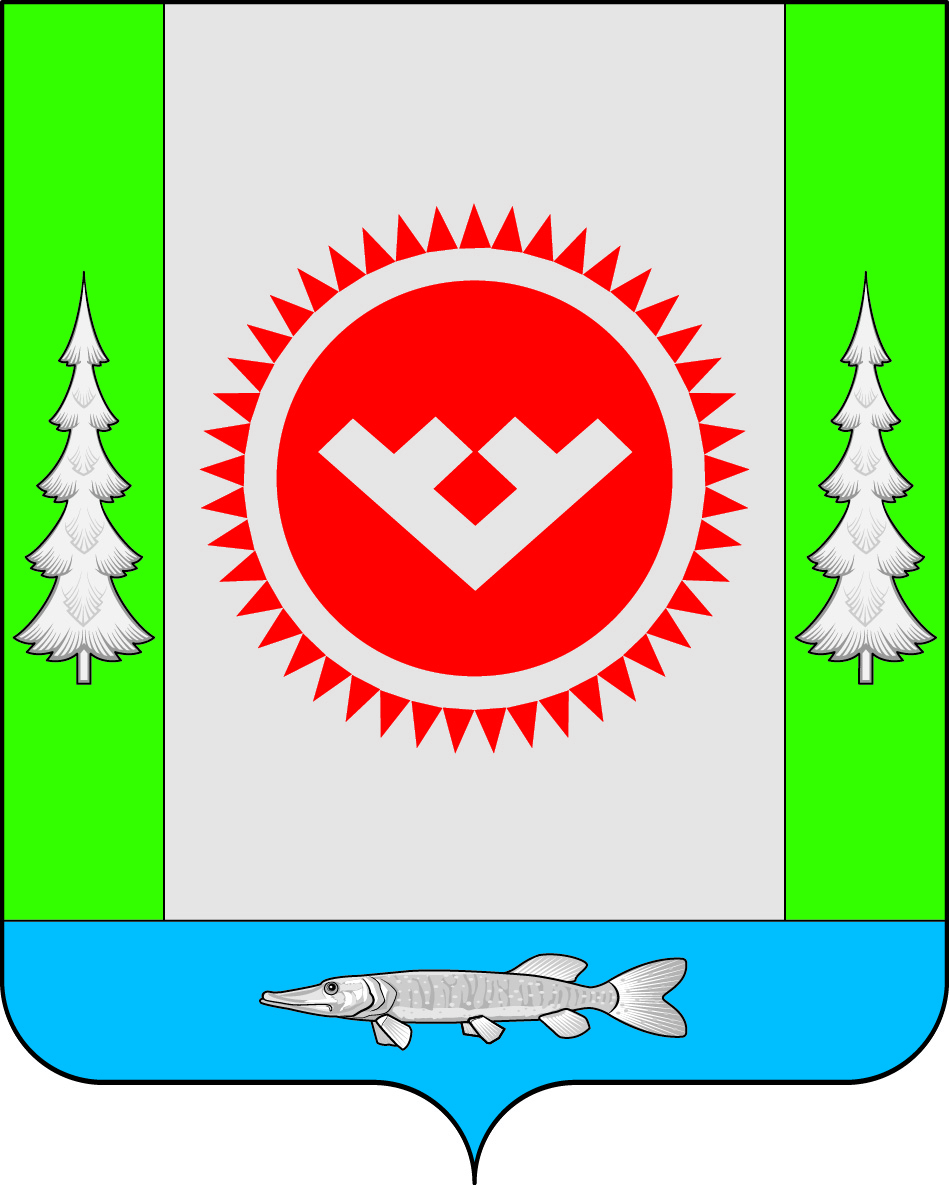 О награждении       Рассмотрев материалы, представленные для награждения Благодарственным письмом главы городского поселения Октябрьское, в соответствии с решением Совета депутатов городского поселения Октябрьское от 14.12.2010 № 116 «Об учреждении Почётной грамоты и Благодарственного письма главы городского поселения Октябрьское»:       1. За сохранение самобытных традиций коренного населения, активное участие в общественной жизни поселка и в связи с 70 – юбилеем наградить Благодарственным письмом главы городского поселения Октябрьское Чернышеву Руфину Александровну – неработающего пенсионера пгт. Октябрьское.       2. За многолетний добросовестный труд в сфере здравоохранения и в связи с 421 годовщиной пгт. Октябрьское наградить Благодарственным письмом главы городского поселения Октябрьское:       - Русину Марину Борисовну – медицинскую сестру функциональной диагностики и исполняющего обязанности старшей медицинской сестры поликлиники БУ «Октябрьская районная больница»;       - Грязнову Антонину Евгеньевну – старшую медицинскую сестру инфекционного отделения БУ «Октябрьская районная больница».        3. За достойный вклад в воспитание подрастающего поколения, пропаганду хореографического искусства и в связи с 421 годовщиной пгт. Октябрьское наградить Благодарственным письмом главы городского поселения Октябрьское Терлецкую Наталью Александровну – балетмейстера МБУК «Культурно – информационный центр».       4. За многолетний добросовестный труд в деле обучения и творческого воспитания подрастающего поколения и в связи с 421 годовщиной пгт. Октябрьское наградить Благодарственным письмом главы городского поселения Октябрьское Рогалеву Татьяну Николаевну – заместителя директора МБОУ ДО Центр внешкольной работы «Смена».       5. За добросовестный труд, личный вклад в развитие библиотечного дела и в связи с 421 годовщиной пгт. Октябрьское наградить Благодарственным письмом главы городского поселения Октябрьское Собянину Надежду Георгиевну -  заведующего Детской районной библиотеки МБУК «Межпоселенческая библиотека Октябрьского района»».       6. За активную жизненную позицию, участие в подготовке и проведении культурных массовых мероприятий и в связи с 421 годовщиной пгт. Октябрьское наградить Благодарственным письмом главы городского поселения Октябрьское клуб для пожилых «Сударушка».       7. За активное участие в благоустройстве поселка, значительный вклад в развитие жилищно – коммунального хозяйства и в связи с 421 годовщиной пгт. Октябрьское наградить благодарственным письмом главы городского поселения Октябрьское:       - Управляющую компанию ООО «Альянс»;       - Управляющую компанию «ИП Горячук».       8. За активное участие в подготовке и проведении спортивных мероприятий и в связи с 421 годовщиной пгт. Октябрьское наградить Благодарственным письмом главы городского поселения Октябрьское МБОУ ДОД «Районная специализированная детско - юношеская спортивная школа олимпийского резерва».       9. За активное участие в благоустройстве поселка, в подготовке и проведении спортивных мероприятий и в связи с 421 годовщиной пгт. Октябрьское  наградить Благодарственным письмом главы городского поселения Октябрьское МКУ ФОК «Юбилейный»       10. Контроль за выполнением постановления оставляю за собой.Глава  городского поселения Октябрьское                                                           В.В. Сенченков                                                                                              АДМИНИСТРАЦИЯ         ГОРОДСКОГО ПОСЕЛЕНИЯ ОКТЯБРЬСКОЕ          Октябрьского района          Ханты-Мансийского автономного округа - Югры    ПОСТАНОВЛЕНИЕ          АДМИНИСТРАЦИЯ         ГОРОДСКОГО ПОСЕЛЕНИЯ ОКТЯБРЬСКОЕ          Октябрьского района          Ханты-Мансийского автономного округа - Югры    ПОСТАНОВЛЕНИЕ          АДМИНИСТРАЦИЯ         ГОРОДСКОГО ПОСЕЛЕНИЯ ОКТЯБРЬСКОЕ          Октябрьского района          Ханты-Мансийского автономного округа - Югры    ПОСТАНОВЛЕНИЕ          АДМИНИСТРАЦИЯ         ГОРОДСКОГО ПОСЕЛЕНИЯ ОКТЯБРЬСКОЕ          Октябрьского района          Ханты-Мансийского автономного округа - Югры    ПОСТАНОВЛЕНИЕ          АДМИНИСТРАЦИЯ         ГОРОДСКОГО ПОСЕЛЕНИЯ ОКТЯБРЬСКОЕ          Октябрьского района          Ханты-Мансийского автономного округа - Югры    ПОСТАНОВЛЕНИЕ          АДМИНИСТРАЦИЯ         ГОРОДСКОГО ПОСЕЛЕНИЯ ОКТЯБРЬСКОЕ          Октябрьского района          Ханты-Мансийского автономного округа - Югры    ПОСТАНОВЛЕНИЕ          АДМИНИСТРАЦИЯ         ГОРОДСКОГО ПОСЕЛЕНИЯ ОКТЯБРЬСКОЕ          Октябрьского района          Ханты-Мансийского автономного округа - Югры    ПОСТАНОВЛЕНИЕ          АДМИНИСТРАЦИЯ         ГОРОДСКОГО ПОСЕЛЕНИЯ ОКТЯБРЬСКОЕ          Октябрьского района          Ханты-Мансийского автономного округа - Югры    ПОСТАНОВЛЕНИЕ          АДМИНИСТРАЦИЯ         ГОРОДСКОГО ПОСЕЛЕНИЯ ОКТЯБРЬСКОЕ          Октябрьского района          Ханты-Мансийского автономного округа - Югры    ПОСТАНОВЛЕНИЕ          АДМИНИСТРАЦИЯ         ГОРОДСКОГО ПОСЕЛЕНИЯ ОКТЯБРЬСКОЕ          Октябрьского района          Ханты-Мансийского автономного округа - Югры    ПОСТАНОВЛЕНИЕ«12»августа 2016 г.      №          384           384 п.г.т. Октябрьскоеп.г.т. Октябрьскоеп.г.т. Октябрьскоеп.г.т. Октябрьскоеп.г.т. Октябрьскоеп.г.т. Октябрьскоеп.г.т. Октябрьскоеп.г.т. Октябрьскоеп.г.т. Октябрьскоеп.г.т. Октябрьскоеп.г.т. Октябрьскоеп.г.т. Октябрьское